Cordry-Sweetwater Conservancy District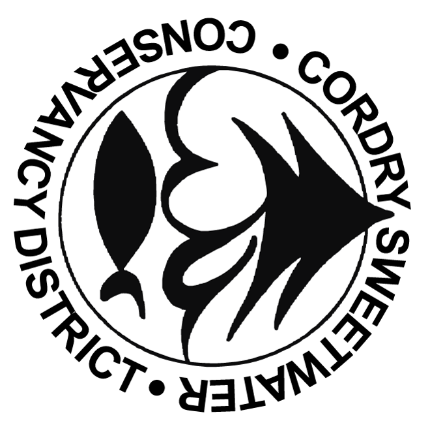 8377 CORDRY DRIVE NINEVEH, IN 46164PHONE: 317-933-2893     FAX: 317-933-3628Board of Directors Meeting AgendaMay 21st, 2024, 7:00 PM @ CSLOAAlso available online live at www.cscd-in.orgWelcome & Pledge of AllegianceAgenda Modifications Approval of Minutes:April 16th, 2024, Board Meeting Minutes April 23rd, 2024, Special Session Minutes Freeholder Concerns: (Please limit time to three minutes)Staff Reports:Director of Finance & Administration: Brittany BayApproval of Financial ReportsApproval of ClaimsDirector of Operations & BCO: Nick Johann’s Report Commission/Committee Reports:Building- Pat ShermanBuilding ApplicationsVariance Request Cougar Dr. - EasementEcology- Randy BrumfieldWake Study – Dr. SweetenRoads -Mark Rasdall Security -Jim MauldenWater- Aaron ParrisOld BusinessApproving Resolution 2024-10 Allowing non-motorized watercraft on lakes during red lightNew BusinessPatrick Sherman – Policies & Procedures for Office of District MarshallBoard Member Concerns/Comments Adjourn  